PRAŽSKÁ KONZERVATOŘSpolečnost Bedřicha Smetanymuzeum bedřicha smetanyMUZEUM BEDŘICHA SMETANY, Novotného lávka 1, Praha 1Úterý 12. dubna 2016 v 16:30 hodinKONCERT Z TVORBYČESKÝCH SKLADATELŮJan Theobald Held- Orebský	Selské písně: Andulka – SekáčVladimíra Berná, 2. r.prof. M. BrychtováVítězslav Novák			Široký jarčokKarolína Grebeníčková, 3. r.prof. M. BrychtováVítězslav Novák			Kukačka volá doubravouKdyž jsme se loučiliMarie Schmidtová, 3. r.prof. M. BrychtováBohuslav Martinů			Písničky na jednu stránku: Sen Panny MarieLeoš Janáček			Jarní píseň Jan Hájek, 1. r.prof. J. PřívratskáAntonín Dvořák			Písně milostné: č. 1Diana Hladíková, 4. r.prof. M. BrychtováV národním tónu: Ej, mám já koňa fakuCigánské melodie: Široké rukávyMarie Svobodová, 4. r.prof. Y. ŠkvárováCigánské melodie: Když mne stará matka - Struna naladěnaMatěj Kettner, 6. r.prof. M. BrychtováBohuslav Martinů			Koleda milostnáVítězslava Kaprálová		Koleda milostnáBarbora Mičková, 1. r.prof. J. SoběhartováJan Seidl 				Vonička: Svlačec, LopuchaZuzana Kopřivová, 4. r.prof. Y. ŠkvárováEduard Douša			Čtyři písničky pro kmotřičku: Hřbitov v Janově - Na hrob válečníkůvKateřina Zelenková, 5. r.prof. J. SoběhartováJ.F. Fischer				Dvojzpěvy: Vyletěl z hory pták - Zima za horamaZuzana KopřivováMarie SvobodováBedřich Smetana			Tajemství:árie Blaženky „Což ta voda z výše strání padá“Monika Machovičová, 3. r.prof. B. Šulcováárie Panny Rózy „Tak plane láska pravá“Kristýna Šorsáková, 4. r.prof. J. Kotoučárie Kaliny „Jsem žebrák“Josef Kurfiřt, 6. r.prof. J. KotoučČertova stěna: árie Katušky „Nikdo? Ach, mně se tak zdálo“Veronika Vaněčková, 5. r.prof. B. ŠulcováProdaná nevěsta: árie Mařenky „Ach, jaký žal“Petra Popelková, 4. r.prof. B. ŠulcováHubička: Vendulčiny ukolébavkyKarolína GrebeníčkováSkřivánčí píseň Diana HladíkováLibuše: zpěv Přemysla „Milý tu lípy stín“Martin Kalivoda, 6. r.prof. J. KotoučKlavírní doprovod prof. Pavel Matyáš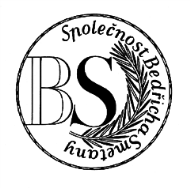 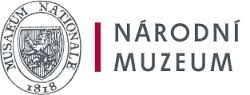 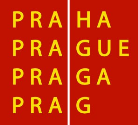 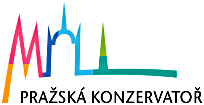 